Complete the chart.  Then graph them all the lines on the same coordinate grid.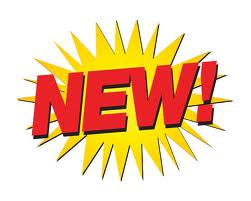 1) y = -½x + 9						2)  y = -x + 93) y = -2x + 9						4)  y = ½x + 9 5) y = x + 9						6)   y = 2x + 9  7) y = -½x -3						8)  y = -x -3 Graph the lines of the next 10 equations on the same coordinate grid as the first 8 lines.Use what you know about slope-intercept form (y = mx + b) to graph these next 10 lines.9)  y = -2x -3					10)  y = ½x -311)  y = x – 3					12)  y = 2x - 313)  y = 3x + 3					14)  y  = -⅓x + 315)  y = -3x + 3				16)  y = ⅓x + 317)  y = 9					18)  y = -3Record any observations you made while completing this activity:xy =y(x,y)-4-2024xy =y(x,y)-2-1012xy =y(x,y)-2-1012xy =y(x,y)-4-2024xy =y(x,y)-2-1012xy =y(x,y)-2-1012xy =y(x,y)-2-1012xy =y(x,y) -4-2024